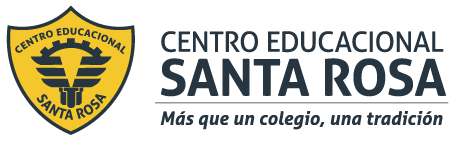 DIRECCIÓN ACADÉMICADEPARTAMENTO DE CONTABILIDADRespeto – Responsabilidad – Resiliencia – Tolerancia TEMA:  Guía  N° 5de módulo  Cálculo y Registro de Remuneraciones ,para desarrollar en casa.Nombre: ___________________________________Curso _3° A  Fecha: 13/07/ 2020.-	APRENDIZAJE ESPERADO:Administración y contabiliza las remuneraciones de la empresa  conforme a la normativa legal vigente y a las Normativas Internacionales de Contabilidad.Objetivo:  1.-Clasificar  los descuentos y calcularel impuesto único a los trabajadores en chile..                 .                      .                INSTRUCCIONESLEA la guía enviada, Imprima la guía ( o de lo contrario cópiela en su cuaderno) y péguela en el cuaderno deCálculo y registro de remuneraciones, realice la actividad entregada al final de la guía. EN CASO DE DUDAS ENVIARLAS AL  CORREO. contabilidadcestarosa@gmail.comDESCUENTOS  DE LAS REMUNERACIONES ;Los descuentos son retenciones que el Empleador  efectúa a las remuneraciones de los trabajadoresCon contrato de trabajo en cumplimiento de las disposiciones legales y por mutuo acuerdo entre ellos.Los primeros , son descuentos legales, son de carácter obligatorio y están destinado a fondos previsionales,El pago de impuestos y el cumplimiento de retenciones judiciales en favor de la familia del trabajador.Los descuentos por mutuo acuerdo o descuentos voluntarios, por su parte,son los aceptados libremente por el Empleador y Trabajador.Fondo de pensiones              PrevisionalesFondo de salud1.- Descuentos              Impuestos                    Impuesto único          Legales                                                         a los trabajadores.                                        Judiciales                      Retenciones                                                                                Judiciales      Anticipo de Sueldos                                          Préstamos2.- Descuentos                Dividendo de vivienda      Voluntarios                Cuotas sindicales                                           Otros descuentosCotizaciones previsionales?Deben cotizar el 10%  en AFP , de la remuneración y renta imponible. Del trabajadorDeben cotizar un %   en la AFP. destinado al financiamiento de administración los fondos el trabajador Deben cotizar un 7% de prestaciones de salud dirigido directamente a Fonasa o IsapreDebe cotizar el 1,53% del seguro de invalidez y sobrevivencia ( este seguro lo Paga el empleador Los aportes  de los trabajadores  a las Administradoras de Fondos de Pensiones (AFP), Instituto de Normalización Previsional (INP) y otras. éstos tienen por objeto asegurar una pensión  de jubilación ( al cumplir 65 años los hombres y 60 años las mujeres  o de excepcionalmente, jubilar anticipadamente) a todos los trabajadores afiliados a una AFP. Ejemplo de los descuentos de la AFP a los trabajadores con contrato de trabajo indefinido o fijo   AFP PROVIDA   TASA  11,45 %                                      10%  Destinado a fondo individuales del trabajador, para tener derecho a                                             La pensión de  jubilación  afiliados a una AFP.                                 1.45% Comisión que cobra la AFP, por la administración de los fondo del                                               Trabajador.INDICADORES PREVISIONALES1) Esta cotización es de cargo del Empleador.2) SIS no aplica para trabajador dependiente pensionado.3) Esta tasa incluye el SIS, que es de cargo del trabajadorIMPUESTO  UNICO  A LOS TRABAJADORESEl Impuesto Único de Segunda Categoría a los Sueldos, Salarios y Pensiones es un tributo progresivo que se paga mensualmente por todas aquellas personas que perciben rentas del desarrollo de una actividad laboral ejercida en forma dependiente y cuyo monto excede mensualmente las 13,5 UTM.En la siguiente tabla se presentan los porcentajes de impuesto efectivos, a aplicar dependiendo del tramo en el que se encuentre el contribuyente de acuerdo a su renta y el monto que resulta al aplicar estos porcentajes sobre los tramos de renta presentados.Julio 2020FORMULA PARA DETERMINAR EL DESCUENTO DEL IMPUESTO UNICO.La forma de efectuar el cálculo  del impuesto único que se debe efectuar al trabajador es la siguiente; Del total imponibles que percibe el trabajador se restan los descuentos legales y se obtiene la base para cálcular el impuesto único, esta base se multiplica por el factor mensual de la tabla de impuestos único de segunda categoría y se determina el impuesto que afecta el trabajador, a este impuesto se resta la rebaja que indica la tabla de impuestosúnico de segunda categoría y el resultado que se determine es el Impuesto que al trabajador le debe descontar el Empleador al trabajador.Ejemplo práctico de determinación de impuestos único a los trabajadores: mes de julio 2020.Don Javier Chandia  tiene un suelo imponible de $ 1.380.000, AFP Habitat 11,27 %, Saluda Fonasa 7%, con contrato fijo.Total                         Descuentos         Base  Factor      Impuesto            Rebaja              Impuesto Imponible        -     Legales          =    cálculo   X   Tabla  =  Determinado  -   Tabla        =         a Impuesto                              Impuesto           Paga1.380.000  -     252.126         =   1.128.874 X      0.04    =  45.154,96        -    27.172,88  = 17.982Actividades a realizar1.- ¿Qué descuentos tiene de las remuneraciones que perciben los trabajadores con contrato en chile?.2.- ¿Cómo se denomina el impuesto que están  afectos los trabajadores                      con contrato en Chile  ?  3.-¿ Cuáles serían los descuentos previsionales que tienen los trabajadores con contrato de trabajo?4.- ¿Cuáles son los descuentos legales que se deben efectuar a las                      remuneraciones del trabajador con contrato de trabajo.? 5.-¿Qué descuentos voluntarios se le puede rebajar de las                remuneraciones  de los trabajadores dependiente en chile.?             6.- ¿ Cómo de distribuye el descuentos que se hace por las                       AFP  a los trabajadores con contrato? 7- ¿ Qué tasa debe pagar el trabajador en chile para tener                      derecho al sistema de salud.?DETERMINAR:  El valor debe pagar el trabajador por los descuentos                                          Previsionales  Y  impuesto único.Se contrata a Don Antonio tiene un sueldo  de $ 620.000,y esta Incorporado a la AFP Habitat y FonasaCon  los ingresos que percibe el trabajador son; Sueldo base$980.000 y está  incorporado a la AFP  Modelo e isapreSe cancela el sueldo del mes a Don Mario Soto un sueldo de $ 490.000, incorporado a AFP UNO y Fonasa.Determinar el Impuesto único que deba pagar cada trabajador.El trabajador don Luis Jara tiene un sueldo de $1.980.000,AFP ProvidaSalud Fonasa.Se cancela al trabajador don Patricio Urra un sueldo imponibleDe $ 2.560.000. AFP  Cuprum,  Salud Isapre.VALOR UFVALOR UFVALOR UFal 30 de Junio 2020al 30 de Junio 2020$ 28.696,42al 31 de Mayo 2020al 31 de Mayo 2020$ 28.716,52VALORUTMUTAUTAJunio 2020$ 50.372$ 604.464$ 604.464RENTAS TOPES IMPONIBLESRENTAS TOPES IMPONIBLESPara afiliados a una AFP (80,2 UF):$ 2.301.453Para afiliados al IPS (ex INP) (60 UF):$ 1.722.991Para Seguro de Cesantía (120,4 UF):$ 3.455.049RENTAS MÍNIMAS IMPONIBLESRENTAS MÍNIMAS IMPONIBLESTrab. Dependientes e Independientes:$ 320.500Menores de 18 y Mayores de 65:$ 239.085Trabajadores de Casa Particular:$ 320.500Para fines no remuneracionales:$ 206.590AHORRO PREVISIONAL VOLUNTARIO (APV)AHORRO PREVISIONAL VOLUNTARIO (APV)Tope Mensual (50 UF):$ 1.434.821Tope Anual (600 UF):$ 17.217.852DEPÓSITO CONVENIDODEPÓSITO CONVENIDOTope Anual (900 UF):$ 25.826.778SEGURO DE CESANTÍA (AFC)SEGURO DE CESANTÍA (AFC)SEGURO DE CESANTÍA (AFC)TIPO CONTRATO (*)FINANCIAMIENTOFINANCIAMIENTOTIPO CONTRATO (*)EMPLEADORTRABAJADORContrato Plazo Indefinido2,4% R.I.0,6% R.I.Contrato Plazo Fijo3,0% R.I.-Contrato Plazo Indefinido 11 años o más (**)0,8%R.I.-AFPTASA COTIZACIÓN OBLIGATORIO AFPTASA COTIZACIÓN OBLIGATORIO AFPTASA COTIZACIÓN OBLIGATORIO AFPAFPTASA AFP TRABAJADORESTASA AFP TRABAJADORESTASA AFP TRABAJADORESAFPDEPENDIENTESDEPENDIENTESINDEPENDIENTESAFPTASA AFPSIS (1) (2)TASA AFP (3)Capital11,44%1,53%12,97%Cuprum11,44%1,53%12,97%Habitat11,27%1,53%12,80%PlanVital11,16%1,53%12,69%ProVida11,45%1,53%12,98%Modelo10,77%1,53%12,30%Uno10,69%1,53%12,22%TRAMOASIGNACIÓN FAMILIARASIGNACIÓN FAMILIARASIGNACIÓN FAMILIARASIGNACIÓN FAMILIARTRAMOMONTOMONTOREQUISITO DE RENTAREQUISITO DE RENTA1 (A)$ 13.155$ 13.155Renta < ó = $ 336.055Renta < ó = $ 336.0552 (B)$ 8.073$ 8.073Renta > $ 336.055< = $ 490.844Renta > $ 336.055< = $ 490.8443 (C)$ 2.551$ 2.551Renta > $ 490.844< = $ 765.550Renta > $ 490.844< = $ 765.5504 (D)--Renta > $ 765.550Renta > $ 765.550COTIZACIÓN PARA TRABAJOS PESADOS (*)COTIZACIÓN PARA TRABAJOS PESADOS (*)COTIZACIÓN PARA TRABAJOS PESADOS (*)COTIZACIÓN PARA TRABAJOS PESADOS (*)COTIZACIÓN PARA TRABAJOS PESADOS (*)CALIFICACIÓNCALIFICACIÓNCALIFICACIÓNFINANCIAMIENTOFINANCIAMIENTOPUESTO DE TRABAJOPUESTO DE TRABAJOPUESTO DE TRABAJOEMPLEADORTRABAJADORTrabajo pesadoTrabajo pesado4%2% R.I.2% R.I.Trabajo menos pesadoTrabajo menos pesado2%1% R.I.1% R.I.Monto de Cálculo del Impuesto Único de Segunda CategoríaMonto de Cálculo del Impuesto Único de Segunda CategoríaMonto de Cálculo del Impuesto Único de Segunda CategoríaMonto de Cálculo del Impuesto Único de Segunda CategoríaMonto de Cálculo del Impuesto Único de Segunda CategoríaMonto de Cálculo del Impuesto Único de Segunda CategoríaMonto de Cálculo del Impuesto Único de Segunda CategoríaPeríodosMonto de la renta líquida imponibleMonto de la renta líquida imponibleFactorFactorCantidad a rebajarTasa de Impuesto Efectiva, máxima por cada tramo de RentaDesdeHastaMENSUAL-.-$ 679.347,00ExentoExento-.-Exento$ 679.347,01$ 1.509.660,000,040,04$ 27.173,882,20%$ 1.509.660,01$ 2.516.100,000,080,08$ 87.560,284,52%$ 2.516.100,01$ 3.522.540,000,1350,135$ 225.945,787,09%$ 3.522.540,01$ 4.528.980,00$ 4.528.980,000,23$ 560.587,0810,62%$ 4.528.980,01$ 6.038.640,000,3040,304$ 895.731,6015,57%$ 6.038.640,01$ 15.599.820,000,350,35$ 1.173.509,0427,48%$ 15.599.820,01Y MÁS0,40,4$ 1.953.500,04MÁS DE 27